O мерах по обеспечению безопасности на водных объектах Ординского муниципального округа в летний период 2022 года   На основании   Федерального закона от 06.10.2003 № 131-ФЗ «Об общих принципах организации местного самоуправления в Российской Федерации», пункта 36 статьи 4 Устава Ординского муниципального округа,  решения Земского Собрания Ординского муниципального района от 25.05.2012 № 428,  в целях обеспечения безопасности населения, предупреждения несчастных случаев на водных объектах муниципального округа в летний период 2022 года,   администрация Ординского муниципального округа ПОСТАНОВЛЯЕТ:1. Установить сроки купального сезона на территории Ординского муниципального округа  с 10 июня по 2 августа 2022 года.2. Утвердить прилагаемый Перечень мест традиционного отдыха людей у воды.3. Утвердить прилагаемый план мероприятий по обеспечению безопасности людей на водных объектах Ординского муниципального округа  в летний период 2022 года. 4. Настоящее постановление вступает в силу со дня его обнародования и подлежит размещению на официальном сайте Ординского муниципального округа.5. Контроль за исполнением постановления оставляю за собой. Глава муниципального округа						      А.С. МелёхинУТВЕРЖДЕНпостановлением администрации Ординского муниципального округа                                                                        от 24.05.2022 № 503Перечень мест традиционного отдыха людей у воды на территории Ординского муниципального округа УТВЕРЖДЕНпостановлением администрации Ординского муниципального округа                                                                        от 24.05.2022 № 503ПЛАНмероприятий по обеспечению безопасности людей на водных объектах Ординского муниципального округа  в летний период 2022 года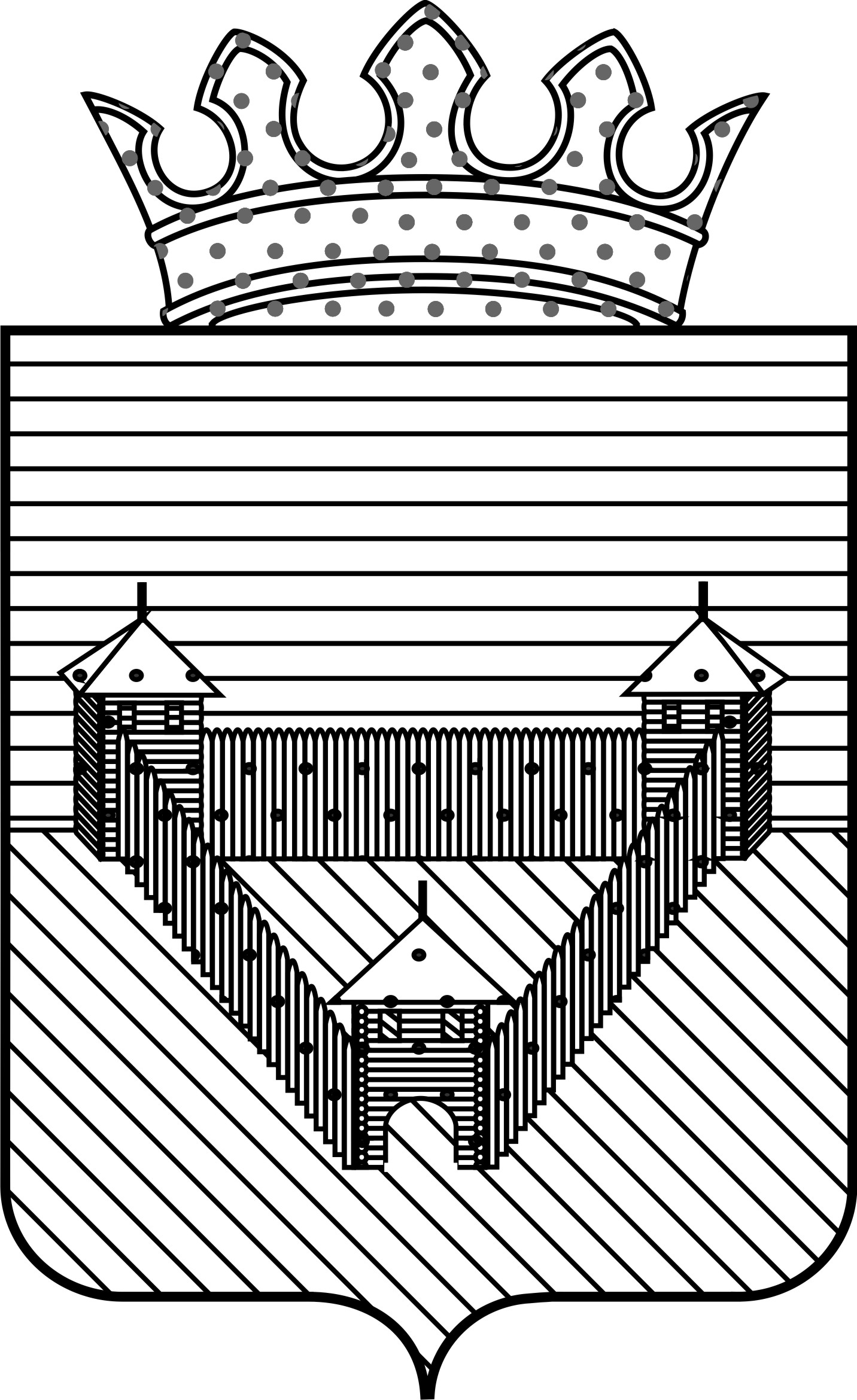 П О С Т А Н О В Л Е Н И ЕП О С Т А Н О В Л Е Н И ЕП О С Т А Н О В Л Е Н И ЕАДМИНИСТРАЦИИ ОРДИНСКОГО МУНИЦИПАЛЬНОГО ОКРУГАПЕРМСКОГО КРАЯАДМИНИСТРАЦИИ ОРДИНСКОГО МУНИЦИПАЛЬНОГО ОКРУГАПЕРМСКОГО КРАЯАДМИНИСТРАЦИИ ОРДИНСКОГО МУНИЦИПАЛЬНОГО ОКРУГАПЕРМСКОГО КРАЯ24.05.2022№ 503№ п/пНаименование места традиционного отдыха людей у воды 1Берег Ординского пруда по ул. Заречная от д. № 113 до плотины2Берег Толчиинского пруда вдоль плотины3Берег озера Банное4Берег пруда «Центральный», с. Ашап, ул. Советская, возле вышки для прыжков в воду5Берег пруда «Центральный», с. Ашап, ул. Уральская, возле вышки для прыжков в воду6Берег пруда «Центральный», с. Ашап, ул. Советская  ниже усадьбы Воронцова А.В.7 Берег пруда «Центральный», с. Ашап, ул. Набережная, ниже усадьбы Цыплякова В.И.8Берег пруда «Казаматский», с. Ашап,  возле малого лесопильного комплекса ИП Лобовиков9Берег пруда  с. Сосновка, ул. Мира, напротив усадьбы Зотова С.И.10Берег  р. Ирень, урочище «Авыл оч», с. Карьево11Берег р. Ирень, урочище  «Тубан оч», с. Карьево12Берег р. Ирень, у моста через  р. Ирень,  с. Малый Ашап13Берег р.  Турка, . от д. № 31 ул. Полевая  д. Маринкино14Берег пруда,  с. Красный Ясыл15Берег р. Ирень под  д. Богомолово, урочище «Бык»16Берег р. Ирень,   урочище «Бродовская Кулига»17Берег р. Ирень, у  Межовского моста18Берег пруда  д. Грибаны19Берег р. Телёс, д. Мерекаи, ул. Северная20Берег пруда с. Медянка (у плотины)21Берег озера «Сухое»,   южнее границы села Грызаны   № п/пНаименования мероприятийСрокипроведенияИсполнители,соисполнители 1Установка в местах массового отдыха населения у воды стендов (щитов) с материалами по правилам  безопасности на водных объектахдо 10.06.2022Территориальноеуправление  Отдел инфраструктуры и ЖКХ2Организация обследования, очистки дна водоемов и берегов в местах традиционного отдыха людей у водыдо 10.06.2022Отдел по делам ГО, ЧС и ЭБ Территориальноеуправление  Отдел инфраструктуры и ЖКХ3Определение мест, опасных для купания, выставление на данных территориях знаков, запрещающих купаниедо 10.06.2022Территориальноеуправление  Отдел инфраструктуры и ЖКХ4Информирование населения округа о безопасном поведении на водных объектах с привлечением средств массовой информации, сети интернет, речевого оповещения гражданв течение купального сезонаОтдел по делам ГО, ЧС и ЭБТерриториальноеуправление  Отдел культуры, спорта и молодежной политики5Организация работы по  патрулированию территории в  местах традиционного отдыха людей у водыв течение купального сезонаОтдел по делам ГО, ЧС и ЭБ,24 ОНД и ПР, отделение полиции (дислокация с. Орда)6Проведение инструктажей о безопасном поведении детей на водных объектахдо 10.06.2022Управление образования, руководители образовательных организаций округа7В местах дислокации детей в период летней оздоровительной кампании  организовать занятия по изучению правил безопасности на воде, правил предупреждения несчастных случаев и оказания первой помощи пострадавшим на водев течение летней оздоровительной кампанииУправление образования, руководители образовательных организаций округа